N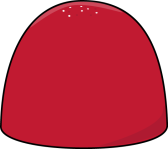 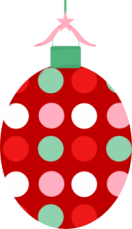 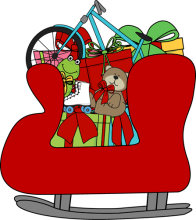 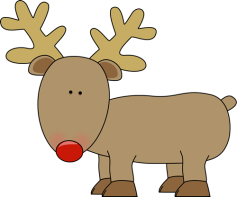 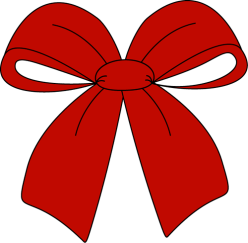 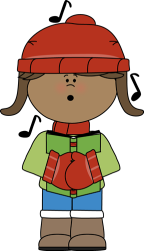 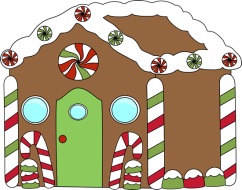 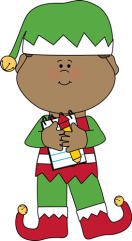 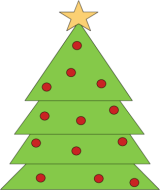 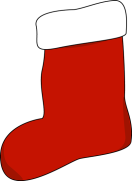 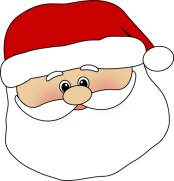 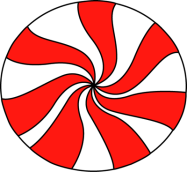 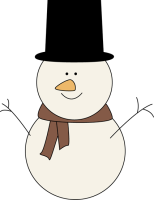 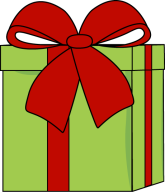 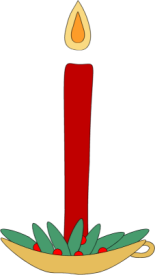 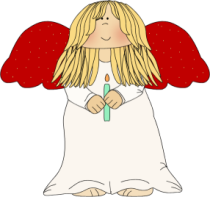 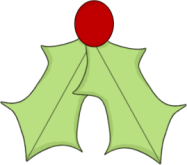 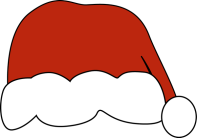 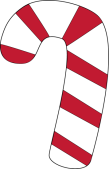 